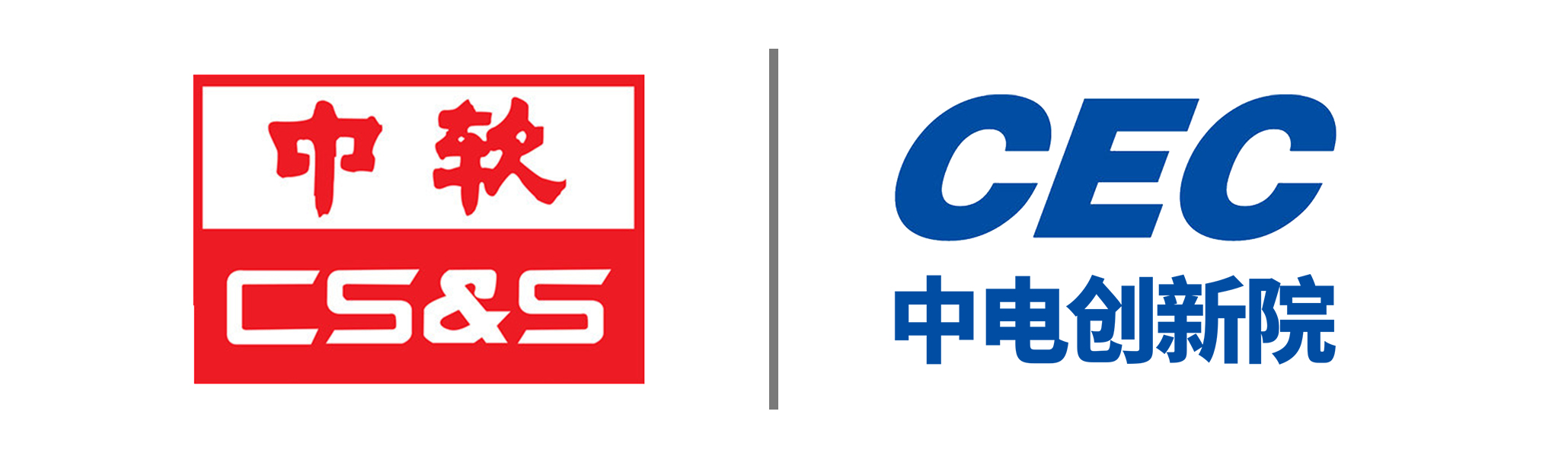 2021年管培生夏令营	信息登记表	本人承诺以上信息真实、准确，并积极配合公司进行调查核实工作。如有任何虚假与隐瞒，将视为本人严重违反公司的规章管理规定，公司将追究本人相关责任，并取消此次夏令营参加资格。本人签字：                填表日期：              姓名性别出生年月贴照片处身份证号民族籍贯贴照片处政治面貌联系电话电子邮箱贴照片处毕业院校专业学历贴照片处毕业时间校内职务现住址实习经历实习时间实习单位实习单位实习单位实习单位实习岗位实习岗位实习经历实习经历实习经历实习经历校园经历（包括在校期间所参加的党团活动、社团活动）荣誉与成绩紧急联系人与本人关系姓名姓名联系电话联系电话联系电话联系电话紧急联系人